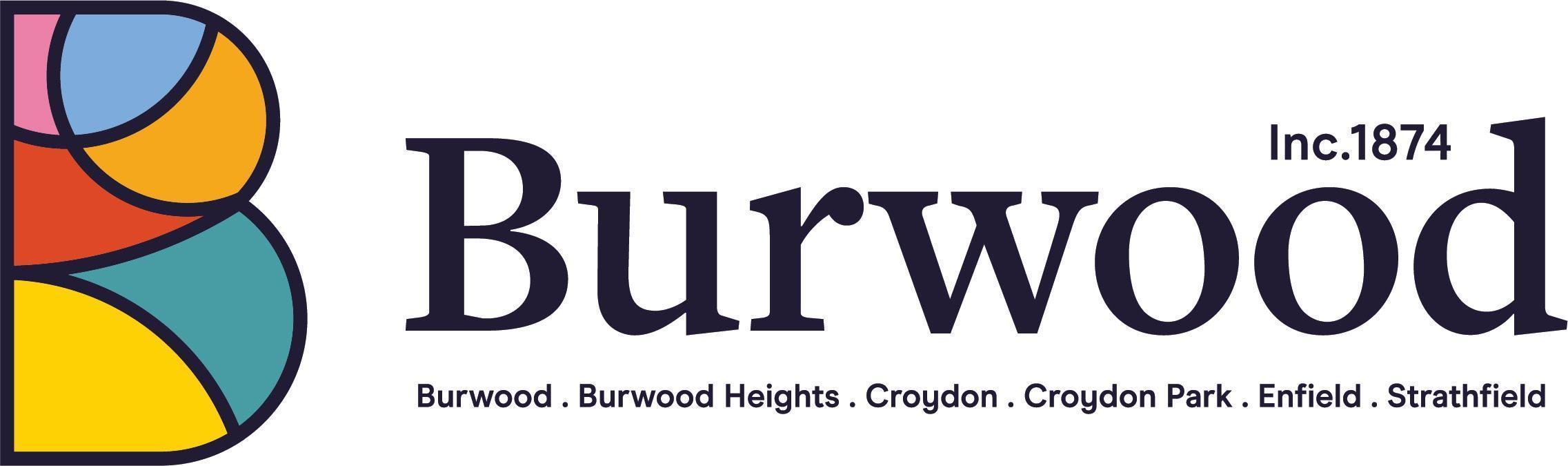 LEARN TO SWIM PROGRAMS INFORMATION PACK INCLUDING TERMS AND CONDITIONSPO Box 240, BURWOOD NSW 18052 Condor Street, BURWOOD NSW 2134Phone:  9911-9911 Fax: 9911-9900Email:  council@burwood.nsw.gov.auWebsite: www.burwood.nsw.gov.auPublic DocumentApproved by the General Manager: 20 July 2017Trim No.: 22/25210Version No. 7Ownership: Community and Library Services - Enfield Aquatic CentrePurposeThis document provides important information for persons wishing to undertake Burwood Council’s Learn to Swim and Infant Aquatics Programs.ScopeThe document applies to members of the public and Council staff responsible for the programs.About the Program The Learn to Swim and Infant Aquatics terms coincide with school terms. The program operates seven days a week and offers quality swimming instruction designed to develop confidence, skill level and water safety for all students. Enfield Aquatic Centre is registered with AUSTSWIM, Swim Australia and the Royal Life Saving Society NSW and all instructors are AUSTSWIM and/or ASCTA qualified. Lessons are conducted in the heated indoor 25m pool, where a safe, healthy and fun environment is provided for students. All swimming classes are graded according to skill level and/or age.Infant Aquatics Tadpoles (6 months to 12 months) – Parents and children are introduced to water safety and primary water skills. Through water play and repetition, little ones will learn floating and submersion. Classes are a maximum of 8 students and run for 30 minutes. Frogs (12 months to 24 months) – Parents and children are introduced to water safety and primary water skills. Through water play and repetition, toddlers will learn floating and submersion.  Classes are a maximum of 8 students and run for 30 minutes.Super Frogs (24 months to 36 months) – Parents and children are introduced to water safety and primary water skills. Through water play and repetition, toddlers will learn floating and submersion.  Classes are a maximum of 8 students and run for 30 minutes.Pre-School Age Learn to Swim Turtles (3 years to 4 years) – This class is a transition between water familiarisation and learning to swim. Turtles will be introduced to basic skills needed for swimming, i.e. floating, kicking, and submersion. It is expected that parents may need to attend some classes. Class ratios are 1:4 and classes run for 30 minutes.Seahorse (4 years to 5 years) – The aim is to develop confidence, mobility and independence in the water. Children are introduced to basic water skills needed for swimming, i.e. floating, kicking and submerging. Class ratios are 1:4 and classes run for 30 minutes.Sea Otters (3 years to 5 years) – A class designed for advanced beginner students. Class ratios are 1:4 and classes run for 30 minutes.School Age Learn to Swim Starfish (5+ years) – A class designed for non-swimmers. Students will learn basic water skills, i.e. floating, kicking, submersion and water mobility. Class ratios are 1:4 and classes run for 30 minutes.Goldfish – Advanced beginners class where students learn the fundamentals of freestyle arms and backward streamline torpedos. Class ratios are 1:5 and classes run for 30 minutes.Marlin – This class is a transition between advanced beginner and intermediate. Students will be introduced to the fundamental techniques for freestyle and backstroke. They will work towards swimming a distance of 12.5 metres. Class ratios are 1:5 and classes run for 30 minutes.Swordfish – Students will learn the correct technique for freestyle breathing and backstroke. At this level, children will be expected to swim 15 metres of freestyle and backstroke to advance to the next levels. Class ratios are 1:5 and classes run for 30 minutes.Barracuda – The aim in this class is to develop correct technique for bilateral breathing freestyle up to 17.5 metres. Further development of backstroke technique and an introduction to breaststroke kick. Class ratios are 1:5 and classes run for 30 minutes.Bronze Dolphin – Aimed at further developing freestyle, backstroke and breaststroke skills, with a progression towards swimming 25 metres of each stroke with good technique. Butterfly kicking technique is introduced. Class ratios are 1:8 and classes run for 30 minutes.Silver Dolphin – Further development of freestyle, backstroke, breaststroke and butterfly technique, working towards swimming 50 metres of each stroke. Class ratios are 1:10 and classes run for 45 minutes.Gold Dolphin – Further development of freestyle, backstroke and breaststroke and butterfly techniques, building up to swimming 100 metres of each stroke. Class ratios are 1:10 and classes run for 45 minutes.Children who have completed the Learn to Swim Program levels can progress to the Centre’s Transitional Squad Program and follow on to the Junior and Senior Squad Program.Pre- Teenage/Teenage Learn to Swim Classes Stingray (10+ years) – A class designed for teenage non-swimmers and advanced beginners. Stingray will learn basic water skills, i.e. floating, kicking, submersion, water mobility, and correct freestyle and backstroke techniques. Class ratios are 1:4 and classes run for 30 minutes.Shark (10+ years) – A class designed for teenage intermediate and advanced swimmers. Shark will further develop freestyle and backstroke techniques and learn the correct technique of breaststroke and butterfly. Class ratios are 1:4 and classes run for 30 minutes.Young Adult/Adult Learn to Swim Classes –	Adult Learn to Swim – Classes have been designed for adult non-swimmers and advanced beginners. Adult Learn to Swim will learn basic water skills, i.e. floating, kicking, submersion, water mobility and correct freestyle and backstroke techniques. Class ratios are 1:4 and classes run for 30 minutes.Adult Stroke Development – These classes are for adult intermediate and advanced swimmers. Students will further develop freestyle and backstroke techniques and learn the correct technique of breaststroke and butterfly. Class ratios are 1:6 and classes run for 30 minutes.Private Classes Private – 1:1 ratio class that runs for 30 minutes for students from 4 years of age. These classes are suitable for any ability and would benefit students who desire extra attention.Semi Private – 1:2 ratio class that runs for 30 minutes for students within one level of one another. Private Special Needs – 1:1 ratio class that runs for 30 minutes for students with disabilities. In order to book these classes, students require NDIS paperwork or documentation from a medical specialist providing details on the diagnosis and benefit of private lessons. Holiday Intensive Learn to Swim Classes The Holiday Intensive Program is a two/three week accelerated learning program consisting of five back to back 30-minute classes. The program is suitable for preschool and school aged children and is recommended for students wishing to kick start their learning and development.Notes:Family discounts do not apply for the intensive programs.All classes and instructors are subject to change due to availability.How to EnrolInitial EnrolmentAdults and children wishing to enrol in the Learn to Swim Program must fill out the Learn to Swim Registration Form and make full payment for the term at the time of the registration. All enrolments and payment are to be made at Enfield Aquatic Centre. Children over the age of three who are being considered for intermediate or advanced classes are required to attend an assessment to determine his/her level of skill in relation to the Learn to Swim Program. This must be organised at the centre or over the phone or online prior to the day of enrolment. In some instances a carer may be required to get in the water to assist with the assessment. Further information will be provided at the time of registration. Children who are unable to swim by themselves do not require an assessment. The final date for enrolments is at the end of the fifth week of every school term to avoid disruption caused by the introduction of new students into classes.Once the enrolment is completed you will receive a membership card. You must retain this membership card to scan for entry into the centre for the designated lesson day and for future enrolments.Re-enrolmentRe-enrolment commences at the end of each term, after the final assessment of the student has been carried out. Re-enrolment dates are specified during the term via the Learn to Swim Newsletter which is available at reception.The closing date for re-enrolments is at the end of the fifth week of every school term to avoid disruption caused by the introduction of new students into classesFees and Charges 2022 -2023Learn to Swim and Infants Aquatics Classes for 10 lessons	$195.00Squad Classes for 10 lessons	$125.00Private Classes per lesson for 10 lessons	$630.00Private Classes (Special Needs) for 10 lessons	  $350.00Semi-Private Class per lesson (Similar abilities) two students for 10 lessons	$870.00Holiday Intensive Classes – five day program (Standard classes)	$97.50Replacement membership card	$7.10Notes:A family discount of 10% is available for a second booking and 20% for a third or subsequent booking. This only applies to immediate family members.Fees and charges are subject to annual review and adjustment.Terms and ConditionsClass attendanceAll students must scan their membership card at the reception when entering the centre to allow for entry to the centre on their designated lesson day and to mark their attendance.CreditsApproved credits are applied to the family account and are not given in a monetary form. Credits can only be used in a future Learn to Swim program and expire 12 months from date of approval.Applying for a CreditAny applications for credit must be received prior to the completion of the enrolled term.Credits will only be issued under the following conditions:Students who have incurred a major illness or injury (Doctor’s Certificate required)Only for three or more consecutive absences from classesAn application form must be completed and submitted with the following documentation:Appropriate Doctor’s CertificateReceipt of paymentThe applicant will be advised of the outcome via email within 15 days of the application.Credits relating to closuresShould it be necessary for Council to close all or part of the Enfield Aquatic Centre for any reason, credits will be applied to the students affected. Credits will only be applied to students who have scanned their membership cards prior to the commencement of the lesson. Credits can only be used in future Learn to Swim and Infant Aquatics programs.Make-up lessons for missed lessons will not be provided.Refunds and CancellationsThere are no refunds for classes not attended nor are fees transferable. The only variation is in exceptional circumstances, such as serious illness or misadventure, and only for block lessons. In such cases, written evidence will be required to support the application which must be approved by the Manager- Enfield Aquatic Centre. Related Information/GlossaryCouncil’s current Schedule of Fees and ChargesPrivacy Management Plan Privacy and Personal Information Protection Act (1998)Health Records and Information Privacy Act (2002)NSW Department of Health Healthy Swimming GuidelinesReviewThis document will be reviewed every four years.ContactEnfield Aquatic Centre 02 9078 6169